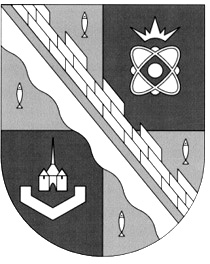 администрация МУНИЦИПАЛЬНОГО ОБРАЗОВАНИЯ                                        СОСНОВОБОРСКИЙ ГОРОДСКОЙ ОКРУГ  ЛЕНИНГРАДСКОЙ ОБЛАСТИпостановлениеот 02/09/2015 № 2168О приостановлении действия   административного регламента предоставления муниципальной услуги по организации общественных обсуждений намечаемой хозяйственной и иной деятельности, подлежащей экологической экспертизе, в форме общественных слушаний на территории муниципального образования Сосновоборский городской округ Ленинградской области, утвержденного постановлением администрации от 19.03.2015 № 938На основании решений совета депутатов от 24.06.2015 № 86 «Об утверждении Положения о порядке проведения общественных слушаний по предварительному варианту материалов по оценке воздействия намечаемой хозяйственной и иной деятельности на окружающую среду на территории муниципального образования Сосновоборский городской округ Ленинградской области» и от 05.08.2015 № 105 «Об утверждении Положения о порядке организации и проведения общественных слушаний объектов государственной экологической экспертизы на территории муниципального образования Сосновоборский городской округ Ленинградской области» администрация Сосновоборского городского округа п о с т а н о в л я е т:Приостановить действие административного регламента предоставления муниципальной услуги по организации общественных обсуждений намечаемой хозяйственной и иной деятельности, подлежащей экологической экспертизе, в форме общественных слушаний на территории муниципального образования Сосновоборский городской округ Ленинградской области до внесения изменений.Пресс-центру администрации (Арибжанов Р.М.) разместить настоящее постановление на официальном сайте Сосновоборского городского округа.Общему отделу администрации (Тарасова М.С.) обнародовать настоящее постановление на электронном сайте городской газеты "Маяк".Настоящее постановление вступает в силу со дня официального обнародования.Контроль за исполнением настоящего постановления оставляю за собой.Глава администрации Сосновоборского городского округа		                                        В.Б.Садовский(О. природопольз.) Исп. Малеванная Н.Б. 8(81369) 2-90-09; ПТ\Согласовано:Заместитель главы  администрации_________________ В.С.Воробьев 01.09.2015Заместитель главы  администрации по безопасности и организационным вопросам _________________ А.В. Калюжный01.09.2015Начальник  юридическогоотдела _________________ А.В. Вандышев                                                  01.09.2015Начальник общего отдела                                   _________________  М.С.Тарасова                                     01.09.2015Рассылка: Общий отдел, отдел природопользования и экологической безопасности, юридический отдел, прокуратура г.Сосновый Бор